（更新）様式1（更新）様式2　　　　　　　　最終処分場機能検査者更新講習受講申請書　　　　　　　　最終処分場機能検査者更新講習受講申請書　　　　　　　　最終処分場機能検査者更新講習受講申請書　　　　　　　　最終処分場機能検査者更新講習受講申請書　　　　　　　　最終処分場機能検査者更新講習受講申請書　　　　　　　　最終処分場機能検査者更新講習受講申請書　　　　　　　　最終処分場機能検査者更新講習受講申請書　　　　　　　　最終処分場機能検査者更新講習受講申請書　最終処分場機能検査者資格認定委員会殿 　最終処分場機能検査者資格認定委員会殿 　最終処分場機能検査者資格認定委員会殿 　最終処分場機能検査者資格認定委員会殿 　最終処分場機能検査者資格認定委員会殿 　最終処分場機能検査者資格認定委員会殿 　最終処分場機能検査者資格認定委員会殿 　最終処分場機能検査者資格認定委員会殿 　　最終処分場機能検査者の更新講習を受講したいので、関係書類を添付して申請します。　　最終処分場機能検査者の更新講習を受講したいので、関係書類を添付して申請します。　　最終処分場機能検査者の更新講習を受講したいので、関係書類を添付して申請します。　　最終処分場機能検査者の更新講習を受講したいので、関係書類を添付して申請します。　　最終処分場機能検査者の更新講習を受講したいので、関係書類を添付して申請します。　　最終処分場機能検査者の更新講習を受講したいので、関係書類を添付して申請します。　　最終処分場機能検査者の更新講習を受講したいので、関係書類を添付して申請します。　　最終処分場機能検査者の更新講習を受講したいので、関係書類を添付して申請します。　　　　　　　　　　　　　　　　　　　　　　　　　　　　年  　月　　 日　　　　　　　　　　　　　　　　　　　　　　　　　　　　年  　月　　 日　　　　　　　　　　　　　　　　　　　　　　　　　　　　年  　月　　 日　　　　　　　　　　　　　　　　　　　　　　　　　　　　年  　月　　 日　　　　　　　　　　　　　　　　　　　　　　　　　　　　年  　月　　 日　　　　　　　　　　　　　　　　　　　　　　　　　　　　年  　月　　 日　　　　　　　　　　　　　　　　　　　　　　　　　　　　年  　月　　 日　　　　　　　　　　　　　　　　　　　　　　　　　　　　年  　月　　 日ﾌﾘｶﾞﾅ氏　名　　　　　　　　　　 印資　格　種　別〇印を記入して下さいオープン型最終処分場機能検査者　更新講習オープン型最終処分場機能検査者　更新講習オープン型最終処分場機能検査者　更新講習オープン型最終処分場機能検査者　更新講習資　格　種　別〇印を記入して下さい被覆型最終処分場機能検査者　更新講習被覆型最終処分場機能検査者　更新講習被覆型最終処分場機能検査者　更新講習被覆型最終処分場機能検査者　更新講習資　格　種　別〇印を記入して下さい浸出水処理施設機能検査者　更新講習浸出水処理施設機能検査者　更新講習浸出水処理施設機能検査者　更新講習浸出水処理施設機能検査者　更新講習受講の希望方法〇印を記入して下さい会場(先着40名まで)会場(先着40名まで)会場(先着40名まで)会場(先着40名まで)受講の希望方法〇印を記入して下さいMicrosoft TeamsによるWeb受講Microsoft TeamsによるWeb受講Microsoft TeamsによるWeb受講Microsoft TeamsによるWeb受講ビデオ講習希望者は〇印を記入して下さい。別途、ビデオ受講手数料5,000円必要です。希望者は〇印を記入して下さい。別途、ビデオ受講手数料5,000円必要です。希望者は〇印を記入して下さい。別途、ビデオ受講手数料5,000円必要です。希望者は〇印を記入して下さい。別途、ビデオ受講手数料5,000円必要です。機能検査者テキスト〇印を記入して下さい申込みする (別途、3,000円必要です)　・　申込しない申込みする (別途、3,000円必要です)　・　申込しない申込みする (別途、3,000円必要です)　・　申込しない申込みする (別途、3,000円必要です)　・　申込しない申込みする (別途、3,000円必要です)　・　申込しない講習会場は先着40名までとなっておりますので、その以外の方はWeb受講に変更をお願いする場合があります。その場合には本人へ直接お願いのご連絡を致しますので宜しくお願いします。講習会場は先着40名までとなっておりますので、その以外の方はWeb受講に変更をお願いする場合があります。その場合には本人へ直接お願いのご連絡を致しますので宜しくお願いします。講習会場は先着40名までとなっておりますので、その以外の方はWeb受講に変更をお願いする場合があります。その場合には本人へ直接お願いのご連絡を致しますので宜しくお願いします。講習会場は先着40名までとなっておりますので、その以外の方はWeb受講に変更をお願いする場合があります。その場合には本人へ直接お願いのご連絡を致しますので宜しくお願いします。講習会場は先着40名までとなっておりますので、その以外の方はWeb受講に変更をお願いする場合があります。その場合には本人へ直接お願いのご連絡を致しますので宜しくお願いします。講習会場は先着40名までとなっておりますので、その以外の方はWeb受講に変更をお願いする場合があります。その場合には本人へ直接お願いのご連絡を致しますので宜しくお願いします。講習会場は先着40名までとなっておりますので、その以外の方はWeb受講に変更をお願いする場合があります。その場合には本人へ直接お願いのご連絡を致しますので宜しくお願いします。講習会場は先着40名までとなっておりますので、その以外の方はWeb受講に変更をお願いする場合があります。その場合には本人へ直接お願いのご連絡を致しますので宜しくお願いします。            受　講　者　票            受　講　者　票            受　講　者　票            受　講　者　票            受　講　者　票            受　講　者　票            受　講　者　票受講番号*ﾌ ﾘ ｶﾞﾅ氏　　名生年月日昭和平成昭和平成　　　年　　　月　　　日　　生　　　年　　　月　　　日　　生　　　年　　　月　　　日　　生　　　年　　　月　　　日　　生　　　年　　　月　　　日　　生ﾌ ﾘ ｶﾞﾅ現　住　所ﾌ ﾘ ｶﾞﾅ現　住　所(〒　　　－　　　　)(〒　　　－　　　　)(〒　　　－　　　　)(〒　　　－　　　　)(〒　　　－　　　　)(〒　　　－　　　　)(〒　　　－　　　　)ﾌ ﾘ ｶﾞﾅ現　住　所ﾌ ﾘ ｶﾞﾅ現　住　所　　　　                                      方（　　　　　　　　　）　　　　                                      方（　　　　　　　　　）　　　　                                      方（　　　　　　　　　）　　　　                                      方（　　　　　　　　　）　　　　                                      方（　　　　　　　　　）　　　　                                      方（　　　　　　　　　）　　　　                                      方（　　　　　　　　　）所　属　先(勤務先の場合は、部･課まで記入)(勤務先の場合は、部･課まで記入)(勤務先の場合は、部･課まで記入)(勤務先の場合は、部･課まで記入)(勤務先の場合は、部･課まで記入)(勤務先の場合は、部･課まで記入)(勤務先の場合は、部･課まで記入)所　属　先所　属　先TEL　　　　　　　　　　　　　　　FAX　　　　　　　　　　　　　　　MAIL　　　　　　　　　　　　　　　　　　　　　　　　　　　　　　　TEL　　　　　　　　　　　　　　　FAX　　　　　　　　　　　　　　　MAIL　　　　　　　　　　　　　　　　　　　　　　　　　　　　　　　TEL　　　　　　　　　　　　　　　FAX　　　　　　　　　　　　　　　MAIL　　　　　　　　　　　　　　　　　　　　　　　　　　　　　　　TEL　　　　　　　　　　　　　　　FAX　　　　　　　　　　　　　　　MAIL　　　　　　　　　　　　　　　　　　　　　　　　　　　　　　　TEL　　　　　　　　　　　　　　　FAX　　　　　　　　　　　　　　　MAIL　　　　　　　　　　　　　　　　　　　　　　　　　　　　　　　TEL　　　　　　　　　　　　　　　FAX　　　　　　　　　　　　　　　MAIL　　　　　　　　　　　　　　　　　　　　　　　　　　　　　　　TEL　　　　　　　　　　　　　　　FAX　　　　　　　　　　　　　　　MAIL　　　　　　　　　　　　　　　　　　　　　　　　　　　　　　　ﾌ ﾘ ｶﾞ ﾅ所属先所在地ﾌ ﾘ ｶﾞ ﾅ所属先所在地(〒　　　－　　　)(〒　　　－　　　)(〒　　　－　　　)(〒　　　－　　　)(〒　　　－　　　)(〒　　　－　　　)(〒　　　－　　　)ﾌ ﾘ ｶﾞ ﾅ所属先所在地ﾌ ﾘ ｶﾞ ﾅ所属先所在地ﾌ ﾘ ｶﾞ ﾅ資料送付先住所ﾌ ﾘ ｶﾞ ﾅ資料送付先住所(〒　　　－　　　)(〒　　　－　　　)(〒　　　－　　　)(〒　　　－　　　)(〒　　　－　　　)(〒　　　－　　　)(〒　　　－　　　)ﾌ ﾘ ｶﾞ ﾅ資料送付先住所ﾌ ﾘ ｶﾞ ﾅ資料送付先住所有資格名称有資格名称該当項目に○印該当項目に○印登録日登録番号登録番号登録番号オープン型最終処分場機能検査者オープン型最終処分場機能検査者平成　　年　　月　　日被覆型最終処分場機能検査者被覆型最終処分場機能検査者平成　　年　　月　　日浸出水処理施設機能検査者浸出水処理施設機能検査者平成　　年　　月　　日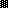 